ГОЛОВНЕ УПРАВЛІННЯ КУЛЬТУРИ І МИСТЕЦТВКИЇВСЬКОЇ МІСЬКОЇ ДЕРЖАВНОЇ АДМІНІСТРАЦІЇПУБЛІЧНА БІБЛІОТЕКА імені ЛЕСІ УКРАЇНКИ для дорослих м. КиєваВІДДІЛ ДОВІДКОВО-БІБЛІОГРАФІЧНОЇ ТАІНФОРМАЦІЙНОЇ РОБОТИНа  шляху  до  європейських  соціальних  стандартів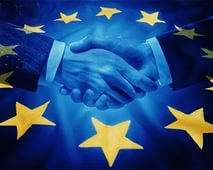 Бібліографічний покажчикКиїв, 2015Бібліографічний покажчик «На шляху до європейських соціальних стандартів» присвячено євроінтеграційним процесам України в галузі економіки,  освіти, охорони здоров’я, транспорту. Розглядаються передумови та наслідки  європейської інтеграції, реалізація соціального захисту населення та шляхи запровадження європейських соціальних стандартів в Україні.Покажчик містить матеріали про  економічну привабливість Євросоюзу для України, високі стандарти життя громадян країн Євросоюзу, продуктивність, конкурентоспроможність  економіки, європейську систему соціального захисту та  прав людини, їх  практичну реалізацію.При складанні бібліографічного покажчика використано  електронні каталоги бібліотек :Публічної бібліотеки імені Лесі Українки http://luсl.luсl.kiev.ua/Національної парламентської бібліотеки України : http: // www.nplu.kiev.ua/Національної бібліотеки України імені В. І. Вернадського : http://www.nbuv.gov.ua/Видання розраховане на   широке коло користувачів бібліотеки.Укладач :                                                         Ж. П. КопиткоРедактор :                                                       О.М. ТрубайчукВідповідальна за випуск :                               М.О. ЗалепаТелефон для довідок : 486-01-46e-mail : lubiblukr.net               © Публічна бібліотека імені Лесі Українки для дорослих м. КиєваПередмоваГоловним питанням внутрішньої політики розвинутих країн світу є вирішення соціальних проблем та підвищення добробуту населення. Основним інструментом реалізації державної соціальної політики в Україні є розробка і впровадження соціальних програм.Як відзначає академік Національної академії наук України, доктор економічних наук, професор, заслужений економіст України               Е. Лібанова, декларовані Україною прагнення юридичної і фактичної європейської  інтеграції, мають на меті і формування європейського способу життя, і перехід на відповідну модель розвитку.В Україні діють  державні соціальні стандарти,  що обов'язково враховуються при розробці програм економічного та соціального розвитку України.У Законі України «Про державні соціальні стандарти та державні соціальні гарантії» державні соціальні стандарти визначені як «встановлені законами, іншими нормативно-правовими актами соціальні норми і нормативи або їх комплекс, на базі яких визначаються рівні основних соціальних гарантій».Закон також стверджує, що базовим державним соціальним стандартом є прожитковий мінімум, встановлений законом, на основі якого визначаються державні соціальні гарантії та стандарти у сферах доходів населення, житлово-комунального, побутового, соціально-культурного обслуговування, охорони здоров’я та освіти.Державні соціальні стандарти застосовуються у різних сферах нашого життя. Зокрема це доходи населення, соціальне обслуговування, житлово-комунальне господарство, транспорт та зв’язок, охорона здоров’я і спорту, побутове обслуговування, торгівля та громадське харчування, соціальна робота з дітьми,  тощо.Стандартизація соціальних прав передбачає право на працю, професійну підготовку, умови праці, свободу професійних об’єднань, право працівників на інформацію, право дітей та підлітків, працюючих жінок, сім’ї, інвалідів та осіб похилого віку,  право на безоплатну медичну допомогу, соціальне забезпечення.Потужним носієм сучасних європейських цінностей є Європейський Союз – фінансово-економічна й політична структура, що передбачає певний рівень єдності її членів.Європейський Союз у системі міжнародних міжурядових організацій є однією з найдосконаліших і найефективніших структур.Високі стандарти життя громадян, продуктивність,  конкурентоспроможність  виробництва, верховенство права у всіх сферах суспільного життя, практична реалізація прав і свобод людини, громадянина  і  багато інших досягнень роблять Європейський Союз привабливим для тих, хто не є його членом.Метою створення системи соціальних стандартів в європейській практиці є моніторинг рівня життя населення для дійсних членів Європейського Союзу, та орієнтування нових членів Європейської Співдружності та країн, які прагнуть досягти рівня розвитку європейських країн у процесі здійснення соціальної політики та соціалізації своїх економік.Перша група соціальних стандартів була розроблена у 1961 році, отримала назву Європейської соціальної хартії і вступила в дію у 1965 році, у Протоколах до неї держави-члени Ради  Європи  домовились  забезпечити  для  свого  населення визначені у цих документах соціальні права з метою підвищення життєвого рівня та соціального  добробуту  свого  населення. Європейська соціальна хартія містить гарантії захисту 31 права  людини.Аналізуючи  права,  що гарантуються Європейською Соціальною Хартією і права, що гарантуються Конституцією України, можна бачити, що рівень соціального захисту і спектр гарантій, що надається громадянам країн Європейського Союзу вище, ніж  аналогічні  права в Україні.В України, що прагне до євроінтеграції, законодавство стосовно соціальної політики також має відповідати європейським соціальним цінностям. На сучасному етапі необхідно провести аналіз понять національного соціального законодавства на предмет відповідності їх міжнародним нормам, привести норми і нормативи соціального забезпечення українського законодавства до стандартів, які визначені в Європейській соціальній хартії, Європейському Кодексі соціального забезпечення.Соціальне забезпечення за стандартами Ради  Європи і  Європейського Союзу включає крім соціального забезпечення інші форми соціального захисту – державну соціальну допомогу, а також спеціальний особливий (додатковий) захист для окремих категорій  населення.В Європейському Союзі значна увага приділяється подальшому розвиткові соціального діалогу на європейському рівні й залученню країн Центральної та Східної Європи до соціальних програм Євросоюзу.Світові тенденції в покращені рівня освіти також є  актуальними для України. Створення європейського єдиного освітнього простору – Болонської системи освіти  забезпечує  молоді полегшення пошуку роботи, працевлаштуванні в майбутньому, це запровадження нової модульної оцінки рівня знань, зміна системи вступу у вищі навчальні заклади, нова система присудження кваліфікаційних рівнів, тощо.Таким чином, коли ми говоримо, що рухаємося в Європу, це означає, що ми, насамперед, запозичуємо високі стандарти соціальної політики, дбаємо про впровадження в Україні справді європейського рівня життя.Подолання відставання України від країн Європейського Союзу диктує необхідність послідовного впровадження принципів соціальної ринкової економіки, яка характеризується розвиненими ринковими відносинами, високим рівнем економічного розвитку, політичною демократією,  гарантованим доступом до системи освіти та охорони здоров’я, розвиненою системою соціального захисту.Водночас соціальна ринкова економіка в Європейському Союзі не є чимось статичним, вона пристосовується до економічних, політичних, соціальних і технологічних змін.Існування соціальних стандартів, що відображають якість життя дозволяє здійснювати ефективну соціальну політику, закладаючи необхідні для виконання умови в бюджет. Соціальна політика є ефективною тільки тоді, коли базується на дієвій системі стандартів, відповідальності за їх виконання, проведенні аналізу причини тих чи іншихявищ,диспропорцій.
Високі рівні соціальних стандартів стануть реально досяжними лише тоді, коли буде сформована відповідна їм матеріальна база.Основне призначення соціальних стандартів – «підтягування» малозабезпечених прошарків суспільства до рівня середнього класу. Ефективна система соціальних стандартів є обов’язковою передумовою формування потужного середнього класу та ліквідації глибокого розшарування суспільства.Отже, назріла  потреба впровадження в практику соціального управління не соціальних мінімумів, а якісної системи соціальних стандартів з позиції нормальної життєдіяльності людини.Соціальні стандарти – це ідеологія життя, яка вже давно є базовим принципом в Європейських країнах.Методичні підходи до визначення норм і нормативів соціального забезпечення суттєво відрізняються у вітчизняній та європейській практиках.У більшості європейських країн аналогом українського прожиткового мінімуму є межа бідності, що визначається виходячи з величини середньої заробітної плати. Саме такий показник використовують у Франції, Німеччині, Іспанії та Великій  Британії.  Водночас, наприклад  у  Польщі, крім межі бідності розраховують також показники прожиткового та соціального  мінімуму, що визначають, відповідно, обсяг коштів, необхідний для біологічного існування людини та для її життя з урахуванням базових соціальних  потреб.Більшість  європейських  країн, так само як Україна, законодавчо визначають величину мінімальної  заробітної плати. Проте цей показник в Європейському Союзі є лише лімітом, менше якого людина не може отримувати за свою роботу, а не основою для розрахунку зарплат працівників бюджетної сфери, як це відбувається в нас. Окремі категорії зарплат визначають за своїми чіткими правилами, що дає державі змогу точково впливати на умови оплати праці тих чи інших груп населення.Більшість соціальних виплат в Україні прив’язано до розміру прожиткового мінімуму і не є новиною той факт, що на український прожитковий мінімум або мінімальну заробітну плату навіть фізично вижити досить важко.Тим часом у Євросоюзі аналогічні показники зазвичай складаються з двох частин: меншої, що становить обсяг коштів, достатній для фізичного існування, та набагато більшої, яка має задовольнити базові соціальні потреби людини та забезпечити їй мінімально прийнятний рівень життя в соціумі.В основу соціальної політики нашої держави покладені соціальні мінімуми. На відміну від соціального мінімуму, соціальний стандарт – це гарантія високого рівня і якості життя, який держава зобов’язується забезпечити громадянам.Як відомо, якість життя – це індикатор, за яким оцінюють успішність країни. Для розроблення ефективних соціальних стандартів необхідно виробити чітку соціальну стратегію держави. Державні бюджети  потрібно формувати з точки зору соціальних стандартів. Тобто, бюджетна політика має бути спрямована на всебічне врахування інтересів пересічної людини, громадянина.Створення системи соціальних стандартів та гарантій в Україні дозволить активніше впливати на соціальний захист населення, а також регулювати й контролювати рівень життя населення.Досягнення високого рівня життя населення, аналогічного рівню в країнах Європи є можливим для України за умови імплементації Європейських соціальних стандартів у свою практику.В Україні сформовано нормативно-правову  базу  й  інституційний  механізм  адаптації.  На часі  завершення цього процесу та  наступна імплементація  законодавчих  актів.Підвищення соціальних стандартів – необхідний і закономірний крок.І  для  того, щоб соціальні стандарти перестали бути  лише  важками  на терезах політичного торгу  та  врешті-решт  змогли  задовольнити  хоча б  базові  потреби  українців, вони  мають  бути  наповнені  новим європейським змістом.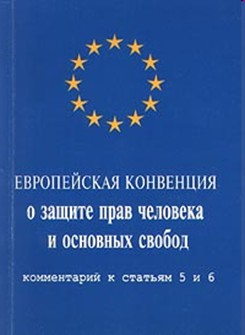 Соціальна політика європейського суспільства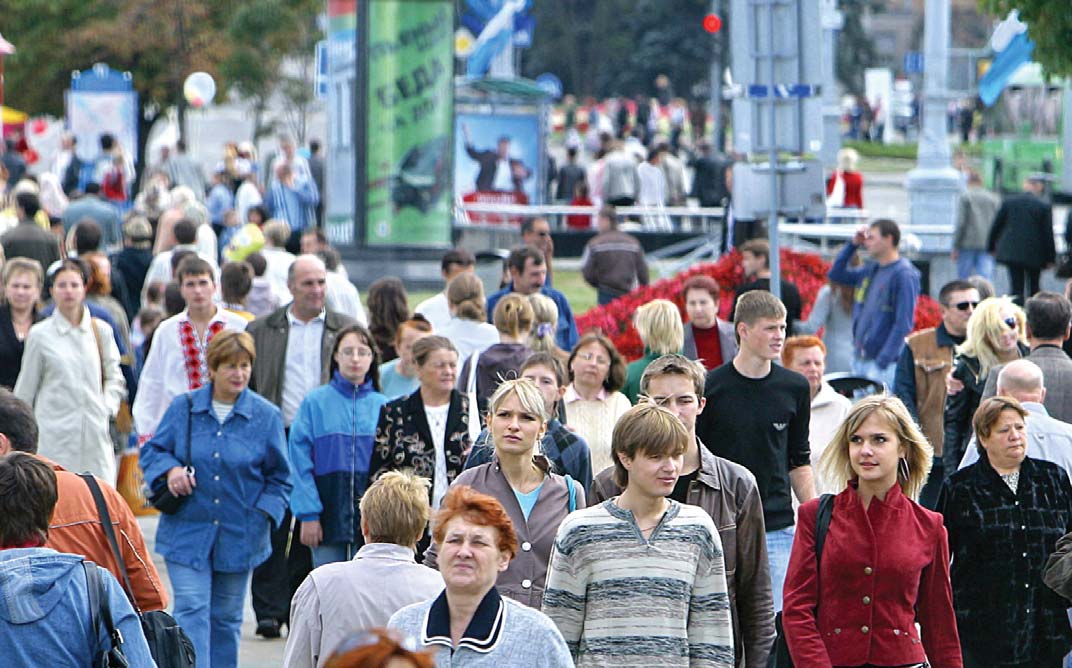 Антропов, В. Модели социальной защиты в странах ЕС // Мировая экономика и между-народные отношения. – 2005. –       № 11.– С. 70-77.Ахмедов, Р. Ш. оглу Особенности формирования системы социальной защиты - исторический ракурс / Ахмедов Рашад Ширин оглу // Економіка та держава. – 2014. – № 10. –               С. 104-106.      Стаття присвячена питанням формування системи соціального захисту,   основні етапи розвитку системи соціального захисту в розвинутих країнах Європи, США, Росії, Азербайджану.Барсуков А. В. Соціальна політика країн ЄС // Формування ринкових відносин в Україні.  – 2005. – № 2. – С.49-53.Боков, О. Вдосконалення методології визначення прожиткового мінімуму в контексті досвіду країн Європейського Союзу / О. Боков // Україна : аспекти праці. – 2013. – № 1. – С. 40-44.      У статті розглянуто проблемні питання щодо методології визначення прожиткового мінімуму в Україні, проведено аналіз досвіду європейських країн у застосуванні соціальних норм та стандартів.Бутирська, І. В. Соціальна політика Європейського союзу : виклики та можливості / І. В. Бутирська // Держава і право : збірник наук. праць. Вип. 60. – К., 2013. – С. 491-498.                 У статті досліджується соціальна політика Європейського Союзу,  вироблення нової соціальної моделі, формування загальноєвропейського соціального законодавства і права.Верланов, С. Стандарти економічних та соціальних прав людини у Європейському Союзі та Раді Європи : взаємозв'язок і співвідношення / С. Верланов // Право України. – 2008. – № 5. –           С. 137-141. Черленяк, І. І. Про методику дослідження ідентифікації європейських соціальних стандартів / Іван Іванович Черленяк  // Стратегічні пріоритети. – 2008. – № 4. – С. 121-128.     У статті розглянуто задачу формування методики ідентифікації системи     європейських соціальних стандартів.Филюк, Г. Рівень добробуту населення України в контексті світових стандартів / Г. Филюк // Україна : аспекти праці. – 2006. – № 7. – С. 42-45.Хорошаєв, Є. С. Правове регулювання соціального забезпечення в ЄС / Є. С. Хорошаєв // Держава і право : збірник наук. праць. Юридич. і політич. науки. Вип. 39. – 2008. – С. 591-599.Ярова, Л. В. Соціальна база європейського суспільства : проблеми і перспективи / Л. В. Ярова // Держава і право. – 2012. – № 55. – С. 502-508.Ярова, Л. В. Особливості проведення соціальної політики у постфранкістській Іспанії / Л. В. Ярова // Держава і право. – 2011. – № 54. – С. 583-588.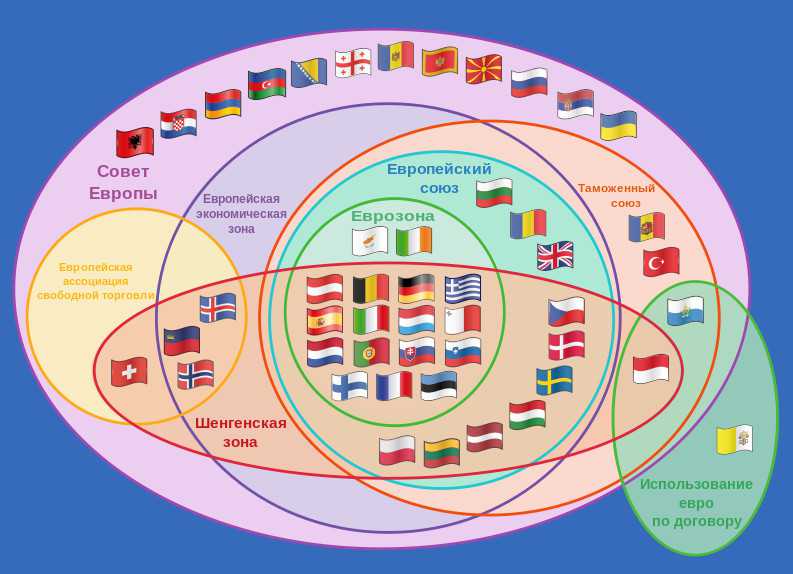 Євроекономічна інтеграція України : проблеми та перспективи"Актуальні питання модернізації національної економіки України в умовах інтеграції до Європейського економічного простору : реформування державного сектору, бізнесу та освіти" : Всеукр. наук.-практ. конф. (1 ; 2014 ; Полтава) // Збір. наук. праць I Всеукр. наук.-практ. конф. "Актуальні питання модернізації національної економіки України в умовах інтеграції до Європейського економічного простору : реформування державного сектору, бізнесу та освіти", Полтава, 30-31 січ. 2014 р. / ВНЗ Укоопспілки "Полтав. ун-т економіки і торгівлі" [та ін.]. – Д. : [Біла К. О.], 2014. – 121с.: рис., табл.Баланда А. Л. Європейська інтеграція України : дискурс економічної безпеки / А. Л. Баланда // Зовнішня торгівля : право та економіка. – 2006. – № 4. – С. 20-23.Барановський, Ф. Чинники та мотиви європейської інтеграції України / Фелікс Барановський // Політичний менеджмент. – 2007. – № 6. – С. 115-124.Березовська, І. Правові механізми інтеграції в рамках Європейського економічного простору : досвід для України / І. Березовська  // Право України. – 2011. – № 8. – С. 236-244.Богданович, І. Зовнішньоекономічні чинники євроінтеграції України / Іван Богданович // Віче. – 2010. – № 20. – С. 5-8 : табл.Бойко, Л. М. Соціальні передумови євроінтеграції України / Л. М. Бойко // Економіка АПК. – 2010. – № 11. – С. 156-160 : табл.Бондаренко, К. Пенсійна реформа в Україні : елемент євроінтеграції : як жіни йтимуть на заслужений відпочинок /       К. Бондаренко // Урядовий кур'єр. – 2011. – 15 берез. (№ 46). – С. 7.Бочан, І. Український шлях в НАТО і Європейський Союз /       Ігор Бочан // Економічний часопис-ХХI. – 2008. – № 11-12. –           С. 19-21.Вертелєва, О. В. Економічна конвергенція країн ЄС та перспективи євроінтеграції України / О. В. Вертелєва,                  О. О. Вертелєва // Економіка та держава. – 2014. – № 11. –                                С. 97-100 : граф., табл.Вишняков О. Європейський Союз : дискримінаційний режим у торгівлі з Україною / О. Вишняков // Право України. – 2005. –     № 9. – С. 128-131.Вишняков, О. Інтеграційна диверсифікація : правові питання співробітництва України з Митним союзом ЄврАзЕС /                 О. Вишняков // Право України. – 2013. – № 6. – С. 168-182.Вишняков А. Договорный режим торговли между Украиной и ЕС и внутреннее законодательство Украины : вопросы оценки коллизий / А. Вишняков // Підприємництво, господарство і право. – 2005. – № 5. – С. 48 -51.Відносини України з ЄС і РФ : позиції та оцінки громадян  // Національна безпека і оборона. – 2012. – № 4-5. – С. 104-124 : граф.Вітер, І. І. Антикризові стратегії України в контексті взаємовідносин з ЄС /   І. І. Вітер // Формування ринкових відносин в Україні. – 2013. – № 11. – С. 20-27 : табл., схем.Гайдуцький, П. Україна : проблеми інтеграції / Павло Гайдуцький // Національна безпека і оборона. – 2013. – №4-5. – С.78-89 : табл.                 Стислий виклад економічних аспектів євразійської інтеграції України та  грунтовний аналіз усіх аспектів інтеграційного процесу щодо недопущення прорахунків у доленосному  цивілізаційному  вибору України.Галамба, М. Проблеми інтеграції України в ЄС в контексті використання європейського досвіду державно-церковних відносин / Микола Галамба, Валентин Петрик  // Соціальна психологія. – 2007. – № 2. – С. 155-167. Гірман, А. Зарубіжний досвід регулювання ринку праці в реалізації євроінтеграційної стратегії України / А. Гірман // Україна : аспекти праці.– 2012. – № 8. – С. 45-49.                        У статті проаналізовано ситуацію на загальноєвропейському ринку праці,                                  розглядаються питання регулювання ринку праці на міжнародному рівні.Гнатюк, М. Переваги стратегії приєднання України до Європейського Союзу : SWOT аналіз / Микола Гнатюк // Політичний менеджмент. – 2010. – № 3. – С. 147-153.Гончаренко, Н. Регіонально-інтеграційне спрямування України : міжнародне економічне співробітництво з державами Євросоюзу / Наталія Гончаренко // Економіст. – 2008. – № 5. – С. 62-65.Гордей, О. Д. Підвищення рівня життя населення в Україні за рахунок реалізації програм економічного і соціального розвитку / О. Д. Гордей // Формування ринкових відносин в Україні. – 2012. – № 1. – С. 182-185.Грищенко, А. Європейський та євразійський вектори економічної інтеграції України / А. Грищенко // Економіка України. – 2012. – № 7. – С. 80-88 : табл.Грущинська, Н. М. Теоретичні основи європейської економічної інтеграції України : монографія  /  Н. М. Грущинська. – К.: Видавець Корбуш, 2008. – 232 с.Дайен, Д. Дедалі міцніший союз : курс європейської інтеграції / Десмонд Дайнен ; пер. з англ. М. Марченко. – К. : "К.І.С.", 2006. – 696 с.Данилишин, Б. Европейская политика Украины должна исходить из того, что идея Большой Европы невозможна без Украины  /  Богдан Данилишин // Бизнес. – 2013. – № 20. – С. 20.Діденко, А. Про деякі аспекти молодіжної політики євроатлантичних прагнень України  / Андрій Діденко // Економічний часопис-ХХI. – 2008. – № 1-2. – С. 32-34.Двойних, К. Є. Етнологічна модель міжнародної економічної інтеграції : визначення ключових параметрів  /  К. Є. Двойних // Економіка та держава. – 2014. – № 6. – С. 51-54.Домрачев, В. М. Криза в Єврозоні та перспективи Євроінтеграції України / В. М. Домрачев,  В. Г. Кабанов,  Д. В. Баранов  // Зовнішня торгівля : право та економіка. – 2013. – № 3.– С. 145-152.Економічна конвергенція країн Європейського Союзу : досвід та перспективи для України : [колект. монографія] /                       [Л. О. Абсава та ін. ; за ред. В. І. Покотилової] ; Викон. агентство з освіти, аудіовізуал. засобів і культури (ЕАСЕА), Херсон. екон.-прав. ін-т. – Херсон : Вишемирський В. С., 2013. – 324 с. : рис., табл.Євроатлантична інтеграція України : шлях до демократії : аналітичні матеріали підготовлені двосторонньою україно-болгарською експертною групою / [О. Гарань та ін. ; Інститут Євро-Атлантичного співробітництва (ІЄАС)]. – К. : [ІЄАС], 2009. – 40 с.Євроінтеграція - крок до заможної України // Вісник пенсійного фонду України. – 2013. – № 9. – С. 4-5.Євроінтеграційний вибір України та проблеми макроекономіки : XII Міжнародна науково-практична конференція молодих вчених і студентів, 29 березня 2012 р. : тези доповідей / Дніпропетровський університет ім. Альфреда Нобеля [та ін.]. – Дніпропетровськ : [Дніпропетровський університет ім. Альфреда Нобеля], 2012. – 136 с.Євроінтеграційний розвиток фінансової системи України / за ред. І. Я. Чугунова ; Міністерство фінансів України ; Академія фінансового управління ; Науково-дослідний фінансовий інститут. – К. :  Акад. фін. упр., 2009. – 472 с.Європейська інтеграція України : сучасні наукові дослідження і розробки / [авт. кол. : Д. В. Вітер та ін.] ; Нац. Акад. держ. упр. при Президентові України, Нац. ун-т «Остроз. акад.», Ін-т глобал. cтратегій упр.– К. ; Острог : Вид-во нац. ун-ту «Остроз. акад.», 2013. – 63 с. – (Сер. «Громадянське суспільство» ; Вип. 4)Європейська інтеграція України : поточна ситуація, завдання та пріоритети державної політики : [матеріали засід. «круглого столу»] / за ред. О. В. Снігур. – К. : НІСД, 2010. – 63 ст. : табл.Європейська інтеграція України : політико-правові проблеми / за ред. В. П. Горбатенка. – К. : Юридич. думка, 2005. – 329 с.Європейський союз чи Митний союз : громадська думка // Національна безпека і оборона. –  2013. – № 4-5. – С. 104-132 : табл.           Соціологічне дослідження про ставлення громадян до підписання Угоди про асоціацію між Україною та ЄС проведеного Центром Разумкова у квітні 2013 року. Європейська та євроатлантична інтеграція України : проблеми військово-технічної кооперації : матеріали «круглого столу» / Нац. ін.-т стратег. дослідж.; [Наук. ред. Г. М. Перепелиця]. – К., 2004. – 41 ст. Жуков, С. А. Формування комплексної регіональної моделі входження України в Європейський Союз / С. А. Жуков  // Актуальні проблеми економіки. – 2011. – № 6. – С. 143-149 : схем.            У статті представлено сформовану комплексну регіональну модель входження України до ЄС. Визначено позитивні і негативні чинники процесу євроінтеграції, елементи регіональної моделі входження України до ЄС.Інтеграційний вибір України : соціальні, економічні, екологічні наслідки (регіональний вимір) / передм. В. С. Кравців  //  Регіональна економіка. – 2013. – № 3. – С. 7-39 : табл.Клиновий, Д. В. Проблеми і перспективи інтеграції економічного простору України в європейсько-євроатлантичний економічний простір / Д. В. Клиновий  //  Зовнішня торгівля : право та економіка. – 2006. – № 4. – С. 40-45.Копецька, Н. Естонський досвід і українські реалії, або тандем корисний / Наталія Копецька // Діловий вісник. – 2011. – № 1. –   С. 9 : фото.Копецька-Деньга, Н. Вектор співпраці з італійцями - локалізація виробництва в Україні / Наталія Копецька-Деньга  // Діловий вісник. – 2013.– № 1.– С. 11 : фото.Копійка, В. В. Європейський союз : досвід розширення і Україна. – К., Юрид. думка, 2006. – 445 с.Кудряченко, А. І. Соціальне партнерство : європейський досвід і Україна  /А. І. Кудряченко // Стратегічні пріоритети. – 2008. – № 3. – С. 132-141.Мазаракі, А. А. Двостороннє співробітництво України та Польщі : стан та можливості активізації / А. А. Мазаракі, Т. М. Мельник // Формування ринкових відносин в Україні. – 2010. – № 12. – С. 257-266 : табл.Макаруха, З. Відносини Україна - Європейський Союз : від партнерства до асоціації та економічної інтеграції / З. Макаруха //  Право України. – 2013. – № 6. – С. 51-58.Масловська, Л. До питання оцінки передумов інтеграції України в ЄС / Л. Масловська // Економіка України. – 2008. – № 6.– С. 72-79.Матвійчук, Ю. Євроінтеграційний поступ України : перспективи і виклики : [дискусійний клуб] / Юрій Матвійчук  //  Вісник НБУ. – 2014. – № 5. – С. 52-55 : фотоіл.Матвійчук, Ю. Українська інтелектуальна еліта як рушій на шляху до європейських цінностей : [полемічні нотатки] / Юрій Матвійчук // Вісник НБУ. – 2014. – № 8. – С. 39-41 : фотоіл.Михайличенко, К. М. Інтеграція України до транспортної системи «Європа – Азія» як чинник забезпечення національних інтересів держави / К. М. Михайличенко // Стратегічні пріоритети :науково-аналітичний щоквартальний збірник № 1. – К., 2014. – С. 69-76 : табл.Мінченко, С. І. Євроінтеграційні процеси в Україні : проблеми удосконалення законодавства щодо забезпечення прав людини в діяльності правоохоронних органів / С. І. Мінченко // Держава і право. – 2011. – № 54. – С. 488-494.Мукоєд, С. Л. Валютно-фінансовий потенціал інтеграції України до Європейського валютного союзу / С. Л. Мукоєд  // Економіка та держава. – 2013. – № 3. – С. 111-113 : табл.Муравйов, В. Гармонізація законодавства і європейська інтеграція  В. Муравйов // Право України. – 2013. – № 6. – С. 12-50.Науковий аналіз результатів дослідження ставлення українських громадян до європейської  інтеграції  України  // Економічний часопис-ХХI. – 2008. – № 11-12.– С. 28-35 : табл., діагр.Олійник, О. Реформування юридичної риторики в Україні : євроінтеграція та адаптація національного законодавства і права України до законодавства та права ЄС / Ольга Олійник // Віче.– 2010. – № 18. – С. 27-29.Олефір, А. Концептуальні недоліки інтеграції України до західної спільноти : господарсько-правовий підхід / Андрій Олефір // Юридичний журнал. – 2013. – № 8.– С. 46-63.Олефір, В. К. Євроінтеграція в системі факторів економічного зростання / В. К. Олефір // Зовнішня торгівля : право та економіка. – 2006. – № 4. – С. 114-116.Омельченко, А. Організаційно-правові засади інтеграції України у світовий економічний простір / Андрій Омельченко // Підприємництво, господарство і право. – 2011. – № 7. – С. 42-45.Папп, В. В. Структурна трансформація економіки України у контексті євроінтеграційних процесів / В. В. Папп // Регіональна економіка. – 2008. – № 1. – С. 23-30.Парахонський, Б. Особливості реалізації моделі євроатлантичної інтеграції України в сучасних суспільно-політичних умовах  /  Борис Парахонський // Економічний часопис-ХХI. – 2008. – № 1-2. – С. 22-23.Патрікац, Л. Євроінтеграційний курс України : на перехресті досліджень і висновків : [нотатки з конференції] / Людмила Патрікац, Милана Бойчук  // Вісник НБУ. – 2006. – № 8. – С. 3-9 : іл. Пацера, М. Проект Твіннінг (Twinning) - важливий крок на шляху євроінтеграції України / Микола Пацера // Вісник НБУ. – 2011. – № 8. – С. 9-11 : портр., фотоіл.             Про офіційне закриття проекту Європейського Союзу Твіннінг "Посилення потенціалу Національного банку України через наближення до стандартів Європейського Союзу щодо діяльності центральних банків".Полторацький, О. С. Східноєвропейський вимір сучасної зовнішньополітичної стратегії ЄС : фактори, виклики та перспективи європейської інтеграції України / О. С. Полторацький // Економічний часопис-ХХI. – 2010. – № 11-12. – С. 7-10.Притикіна, О. Л. Інноваційна політика України та інтеграція до ЄС // Фінанси України. – 2005. – № 5. – С. 36-43.Приходько, В. П. Міжнародна співпраця регіонів в контексті зближення України та європейського співтовариства : зовнішньоекономічні та управлінські аспекти / В. П. Приходько // Економіка та держава. – 2014. – № 8. – С. 10-13.Проценко, І. Правові проблеми співробітництва України з Митним союзом Євразійського економічного співтовариства /   І. Проценко // Право України. – 2012. – № 3-4. – С. 98-105. Радзієвська, С. О. Євразійська континентальна інтеграція та Україна /  С. О. Радзієвська  // Формування ринкових відносин в Україні. – 2013. – № 7-8. – С. 42-47 (№ 8) : табл.Рибак С. О. Фінансове забезпечення модернізації соціального захисту населення / С. О. Рибак // Фінанси України. – 2013. –     № 1.– С. 7-21 : табл.           Проаналізовано сучасний стан, тенденції  розвитку системи соціального захисту населення в Україні. Розглянуто зарубіжний досвід функціонування  системи соціального захисту в умовах фінансово-економічної кризи.Ризики європейського інтеграційного проекту : виклики та можливості для України : аналітична доповідь  / [І. В. Клименко ; за ред. Я. А. Жаліла] ; Національний інститут стратегічних досліджень. – К. : [НІСД], 2012. – 85 с.Розширення та модернізація Шенгену : наслідки і перспективи для України / Центр миру, конверсії та зовнішньої політики України ; Громадська ініціатива "Європа без кордонів". – К. : [Вістка], 2008. – 58 с. : схем.Рябека, О. Г. Оцінка рівня та якості життя населення України / О. Г. Рябека // Економіка та держава. – 2014. –  № 11. – С. 46-48.Савелко, С. О. Євроінтеграційні процеси та їх вплив на діяльність банківської системи України / С. О. Савелко // Економіка та держава. – 2011. – № 11. – С. 61-63.Свистун, Л. А. Соціально-економічні проблеми та переваги інтеграції України до Європейського Союзу / Л. А. Свистун, Л. І. Шевченко // Формування ринкових відносин в Україні. – 2014. – № 6. – С. 211-216 : табл., схем.Сиденко, В. Р. Глобализация - европейская интеграция - экономическое развитие : украинская модель : в 2 т. Т. 2. Европейская интеграция и экономическое развитие / В. Р. Сиденко ; Национальная академия наук Украины ; Институт экономики и прогнозирования.– К. : [ГУ "Институт экономики и прогнозирования НАН Украины"], 2011. –  448 с. : схем.Сизоненко, В. О. Потенціал інноваційного співробітництва України з ЄС та механізми його реалізації  /  В. О. Сизоненко // Зовнішня торгівля : право та економіка. – 2008. – № 6. – С. 51-56 : табл.Сизоненко, В. О. Євроінтеграційний контекст регулювання інноваційного розвитку : уроки для України / В. О. Сизоненко  // Зовнішня торгівля : право та економіка. – 2011. – № 3-4. – С. 30-34.Системна криза в Україні : передумови, ризики, шляхи подолання  : аналітична доповідь / [за заг. ред. Я. А. Жаліла] ; Національний інститут стратегічних досліджень. – К. : НІСД, 2014. – 130 с.Смирнова, К. Європейська інтеграція та Україна / К. Смирнова // Право України. – 2011. – № 4. – С. 153-158.Смирнова, К. Європейська інтеграція України : перспектива зони вільної торгівлі з країнами Європейської асоціації вільної торгівлі (правові аспекти) / К. Смирнова  // Право України. – 2011. – № 9. – С. 201-207.Соколов, В. Євроінтеграційні прагнення України : досягнення та перспективи / Віктор Соколов // Віче. – 2010. – № 22. – С. 25-28.Соколовская, Я. Какая интеграция нужна Украине. 9 вопросов о главном / Янина Соколовская. – К. : Библиотека "Известий в Украине", 2013. – 30 с. : ил., портр.            Наводяться дискусії щодо цивілізаційного  вибору України між Європейським Союзом і Митним Союзом. Розглядаються  теми залучення іноземних інвестицій, загроза втрати політичної незалежності, економічні перспективи, свобода пересування та трудова міграція.Солошенко, В. Розширення співробітництва України з європейськими країнами в галузі науки та технологій /            Вікторія Солошенко // Віче. – 2010. – № 22. – С. 9-11. Співробітництво з країнами Вишеградської четвірки як інструмент європейської інтеграції та модернізації України : збірник матеріалів міжнародної конференції (3 жовтня 2013 р., м. Ужгород) / [за ред. А. З. Гончарука] ; Національний інститут стратегічних досліджень. – К. : [НІСД], 2014. – 128 с.Стрєльцова, О. Угода про асоціацію між Україною та Європейським Союзом : передумови, проблеми і перспективи / О. Стрєльцова  //  Право України. – 2012. – № 3-4. – С. 87-97.Стан та перспективи розвитку відносин між Україною та Європейським Союзом : аналітико-довідковий матеріал // Безпека життєдіяльності. – 2005. – № 7. – С.4-7.Стан і перспективи відносин ЄС-Україна-РФ очима експертів  // Національна безпека і оборона. – 2012. – № 4-5. – С. 95-103 : граф., табл.Тацій, В. Імплементація європейських стандартів у галузі прав людини - важливий напрям правової політики України /  В. Тацій // Право України. – 2010. – № 10. – С. 48-59.Україна в інтеграційних процесах на пострадянському просторі: моделювання альтернатив : аналітична доповідь / [І. В. Клименко та ін.]; Національний інститут стратегічних досліджень. – К. : НІСД, 2013. – 98 с.Федорова, А. Членство України у Раді Європи : нові перспективи співробітництва  /  А. Федорова // Право України. –  2011. – № 4. – С. 148-152.Фесенко, О. О.  Євроінтеграція України у секторі рибальства та аквакультури : можливі варіанти, загрози і переваги / О. О. Фесенко // Економічний часопис-ХХI. – 2013. – № 9-10. –С. 83-86 : табл.Філіпчук, В. О. Європейська інтеграція як засіб українського державотворення / В. О. Філіпчук // Економіка та держава. – 2014.– № 3.– С. 131-134.Цирфа, Ю. Європрогнози : дотримання балансу інтересів чи остаточний політичний вибір / Юлія Цирфа // Віче. – 2013. – № 3.– С. 5-7 : фото.Цирфа, Ю.Європерспектива. Конкретні сигнали чи жорсткі вимоги / Юлія Цирфа // Віче. – 2013. – № 5. – С. 4-5Чернопищук, Я. В. Конституціоналізація процесів європейської інтеграції України : етимологія змісту / Я. В. Чернопищук // Держава і право.– 2010.– № 49.– С. 158-163. Шаповалов, А. В. Оцінка можливих наслідків вступу України до СОТ для банківського сектору / А. В. Шаповалов, В. І. Міщенко  // Фінанси України.– 2008.– № 4.– С. 45-56.Шевченко, О. Боротьба з бідністю як пріоритетне завдання євроінтеграційної політики України / Олена Шевченко // Економіст. – 2012. – № 12. – С. 39-41 : портр., табл.              У статті досліджуються критерії, показники бідності та їх прояв в Україні. Визначено пріоритетні завдання соціальної політики України з подолання бідності.Школа, І. М. Регіональні принципи та економічні аспекти інтеграції України в Європейський Союз  /  І. М. Школа, О. М. Верстяк // Регіональна економіка. – 2007. – № 2. – С. 222-228 : схем.Шнирков, О. Економічні наслідки укладання угоди про асоціацію України з ЄС з урахуванням можливої реакції Росії  / Олександр Шнирков // Національна безпека і оборона. – 2013. – № 4-5.– С. 90-93 : табл.Шпакович, О. Наближаємо європерспективу, дбаємо про національні інтереси / Ольга Шпакович, Олена Святун // Віче. – 2012. – № 4. – С. 28-30.Шпакович, О. Вступ України до Європейського Союзу : переваги та перспективи / Ольга Шпакович // Віче. – 2011. – № 14. – С. 27-29.Шульц, С. Л. Інноваційний вектор євроінтеграції України : проблеми та перспективи / С. Л. Шульц, О. М. Луцків // Стратегічні пріоритети. – 2014. – № 3. – С. 157-165 : схем., табл.Юдін, Я. Стан і перспективи євроатлантичної інтеграції України / Ярослав Юдін // Економічний часопис-ХХI. – 2009. – № 1-2. – С. 21-22.Яхно, Т. П. Доцільність зміцнення економічних інтеграційних зв'язків України і Республіки Польща / Т. П. Яхно, О. В. Килин //  Актуальні проблеми економіки. – 2012. – № 7. – С. 66-72 : табл.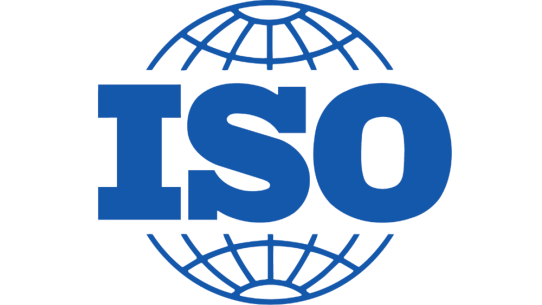 Європейські соціально-економічні стандарти в Україні : впровадження  та  реалізаціяАндрійчук,В. Г. Ідентифікація Україною європейських соціально-економічних стандартів : реальний стан та шляхи досягнення  / В. Г. Андрійчук, Є. В. Хрупов // Економічний часопис-ХХI. – 2011. – № 3-4. – С. 6-9 : табл.    У статті досліджується реальний стан, порівняльний аспект соціального  забезпечення в Україні.Баймуратов, М. Імплементація як механізм входження європейських правових стандартів в національне законодавство України / Максим Баймуратов // Юридичний журнал. – 2011. – № 12. – С. 14-20 : портр.Богуш, Л. Г.Соціальні пріоритети сталого розвитку України : критерії формування, політика реалізації / Л. Г. Богуш // Економіка та держава. – 2013. – № 12. – С. 34-39.Боков, О. Моніторинг соціальних стандартів та їх вплив на регіональний рівень життя населення України / О. Боков,         В. Вітер // Україна : аспекти праці.– 2012.– № 8.– С. 28-34 : граф., табл.Болотіна, Н. Б. Право соціального захисту : становлення  і розвиток в Україні / Н. Б. Болотіна. – К. : Знання, 2005. – 382 с.Бородіна, О. М. Інституційний розвиток сільського господарства та села України і Росії та його гармонізація з європейською політичною практикою / О. М. Бородіна // Економіка України.– 2012.– № 11.– С. 48-61 : граф., табл.Вітер, В. Зростання рівня життя населення України як ключова державна проблема / В. Вітер // Україна : аспекти праці. – 2012. – № 6.– С. 19-29 : граф., табл.Верховод, І. Соціалізація розподілу благ : досвід європейських країн і проблеми України / І. Верховод, О. Леушина // Україна : аспекти праці. – 2013. – № 3. – С. 43-50 : табл.Ганжуров, Ю. Імплементація законодавства України до євро-пейських стандартів як комунікативний процес / Ю. Ганжуров // Політичний менеджмент. – 2007. – № 1. – С. 136-150 .Гернфельд, Г.-Г. Загальнодержавна програма адаптації законодавства України до законодавства Європейського Союзу /  Г.-Г. Гернфельд // Законотворчість. Проблеми гармонізації законодавства України з міжнародним та європейським правом.– 2005.– № 4.– С. 34-37.Грамацький, Е. Напрями уніфікації та гармонізації міжнародного приватного права в контексті євроінтеграційних процесів / Ернест Грамацький // Підприємництво, господарство і право.– 2010.– № 10.– С. 107-109.Гусак, О. Ю. Особливості розвитку податкових відносин в Європейському Союзі під впливом податкової конкуренції / О. Ю. Гусак // Зовнішня торгівля : право та економіка. – 2009. – № 4.– С. 74-78.Дріжчана, С. В. До питання гармонізації трудового законодавства України із законодавством ЄС / С. В. Дріжчана // Держава і право.– 2008.– № 41.– С. 368-376.Європейська хартія регіональних мов або мов меншин : теорія і практика імплементації в Україні / [Д. В. Табачник, Г. Д. Попов, Т. І. Пилипенко]. – Львів : Світ, 2007. – 144 с. Жуковська, А. Ю. Соціальні стандарти у сфері доходів населення та проблематика їх запровадження в Україні /           А. Ю. Жуковська // Актуальні проблеми економіки. – 2009. – № 11. – С. 181-189 : табл., схем.             Розглянуто проблему формування сучасних соціальних стандартів у сфері доходів населення в контексті адаптації до глобальних змін. Проаналізовано вітчизняну систему соціальних стандартів , основні недоліки та обгрунтовано впровадження якісно нових підходів до її формування.Зезека, Н. О. Сучасні світові тенденції і моделі організації систем захисту від безробіття та можливості їх використання в Україні / Н. О. Зезека, Л. М. Фокас // Адвокат. – 2008. – № 10. – С. 23-27.Іванова, Н. Нові європейські стандарти / Н. Іванова,                         О. Плотніков // Політика і час. – 2007. – № 3. – С. 29 : фото. Качан, Л. Європейський договір про захист прав людини /   Лідія Качан // Соціальний захист. – 2013. – № 7. – С. 10-11.             У статті йдеться про запровадження в Україні європейських соціальних  стандартів. Козарезенко, Л. Формування добробуту населення як передумови розвитку людського потенціалу / Людмила Козарезенко // Економіст. – 2013. – № 10. – С. 9-14 : табл., діагр., схем., портр.            У статті аналізуються показники, що  визначають добробут населення та їх динаміку. Використано статистичні дані країн із високими і середніми показниками індексу розвитку людського потенціалу.Лазаренко, Я. Екологічне право України на шляху до Європейського Союзу : питання адаптації / Я. Лазаренко // Право України. – 2010. – № 12. – С. 138-143.            У статті розглядаються питання адаптації національного екологічного законодавства до права Європейського Союзу, окреслюються проблеми та перспективи розвитку.Максимчук, М. Європейський досвід інституційного забезпе-чення регіонального розвитку та його адаптація в Україні / Максим Максимчук  // Регіональна економіка. – 2006. – № 4. – С. 213-220.Магновський, І. Правові аспекти розвитку соціальної держави в Україні на шляху євроінтеграції  / І. Магновський // Право України.  – 2006. – № 8. –  С. 118-122.Макаруха, З. М. Забезпечення Україною належної законодавчої бази у сферах міграції та притулку відповідно до стандартів ЄС /  З. М. Макаруха // Держава і право. – 2010. – № 49. – С. 539-545.Матвійчук, В. М. Упровадження в Україні стандартів якості соціальних послуг населенню / В. М. Матвійчук // Фінанси України. – 2014. – № 6. – С. 7-18 : табл.Никифорук, О. Імплементація директив ЄС щодо залізничного транспорту в законодавстві Ураїни : позитивні і негативні наслідки / Олена Никифорук // Економіст. – 2013. – № 10. –                     С. 15-20 : табл., діагр., порт.Новосільська, Т. В. Соціальні стандарти і гарантії та їх співвідношення / Т. В. Новосільська // Демографія та соціальна економіка : наук. журнал. – 2012. – № 2. – С. 142-150 : табл.Петров, Р.  Європеїзація української судової системи як складова євроінтеграційної політики України / Р. Петров // Право України. – 2012. – № 1-2. – С. 300-306.Пилипенко, Е. Нормы для экономики ЕС : правовое обеспечение экономического развития Европейского Союза / Евгений Пилипенко // Международная экономика. – 2009. –     № 1. – С. 25-31.Пилипенко, Т. І. Європейська хартія регіональних мов або мов меншин : теорія і практика імплементації в Україні /                           Т. І. Пилипенко. – Львів : Світ, 2007. – 142 с.Поляк, Н. Удосконалення системи соціального забезпечення населення в Україні  /  Н. Поляк  // Україна : аспекти праці. – 2011. – № 3. – С. 23-30 : схем., табл.             У статті висвітлено проблеми та концептуальні основи вдосконалення системи соціального забезпечення в Україні. Запропоновано рекомендації щодо адаптації українських соціальних стандартів до стандартів Європейського кодексу соціального забезпечення.Радченко, О. І. Нормативне забезпечення процесу адаптації законодавства України до законодавства ЄС / О. І. Радченко // Право і суспільство. – 2011. – № 2. – С. 73-78.Рудик, В. К. Соціальні чинники запровадження і розвитку накопичувального пенсійного страхування / В. К. Рудик // Актуальні проблеми економіки. – 2011. – № 4. – С. 195-202 : схем., табл.           У статті визначено роль соціальних чинників у проведенні пенсійної реформи в Україні, обгрунтовано їхній вплив на запровадження обов'язкового накопичувального пенсійного страхування, порівняння соціальихі стандартів Україні та європейських країнах.Свистун, Л. А. Соціально-економічні проблеми та переваги інтеграції України до Європейського Союзу / Л. А. Свистун, Л. І. Шевченко // Формування ринкових відносин в Україні. – 2014. – № 6. – С. 211-216 : табл., схем.Скляров, М. М. Наша мета - високі соціальні стандарти / Михайло Скляров // Соціальний захист. – 2012. – № 10. – С. 24-26. Слободян, Л. Моніторинг бюджетного фінансування соціального захисту населення в регіонах України і державах ЄС / Лідія Слободян, Наталія Руда // Регіональна економіка. – 2006. – № 2. – С. 166-175 : табл.            У статті проаналізовано європейський досвід моніторингу соціального захисту населення. Запропоновано шляхи адаптації європейського досвіду до сучасної системи соціального захисту України. Здійснено дослідження та порівняльний аналіз бюджетного фінансування соціального захисту у Львівській області.Соколик, М. Мінімальні соціальні стандарти у формуванні середньомісячної заробітної плати в Україні / Марія Соколик // Економіст. – 2010. – № 5. – С. 52-57 : схем., табл.Соколовська, А. М. Податкова політика в Україні в контексті тенденцій реформування оподаткування у країнах ЄС / А. М. Соколовська , Т. В. Кощук // Фінанси України. – 2012. – № 1. – С. 94-115 : табл.Соціальне залучення в Україні : європейський вибір та інституції соціального сектору : [програма розвитку ООН] / UNDP Україна. – К. : Б. в., 2010. – 84 с.Скрипнюк, О. О. Інституціональне і нормативне забезпечення адаптації законодавства України до законодавства ЄС /                            О. О. Скрипнюк  //  Держава і право : Збірник наукових праць. Юридичні і політичні науки. Вип. 59.– К.,2013. – С. 449-454.Стегней, М. І. Сучасні напрями забезпечення сталого розвитку сільських територій : європейський досвід і українські реалії /    М. І. Стегней // Актуальні проблеми економіки. – 2013. – № 3. – С. 125-133 : схем.Тацій, В. Імплементація європейських стандартів у галузі прав людини - важливий напрям правової політики України / В. Тацій // Право України. – 2010. – № 10. – С. 48-59. Терещенко, Т. В. Особливості реалізації транскордонного співробітництва в соціальній сфері / Т. В. Терещенко // Формування ринкових відносин в Україні. – 2008. – № 10.– С. 145-148 : табл.           У статті розглядаються питання формування державної соціальної політики України та використання окремих інструментів її реалізації на регіональному рівні, аналізується  розмір мінімальної заробітньої плати в окремих країнах Європейського Союзу та  України.Черленяк, І. І. Про методику дослідження ідентифікації європейських соціальних стандартів / Іван Черленяк // Стратегічні пріоритети. – 2008. – № 4. – С. 121-128.Чорнодід, І. С. Світовий досвід соціалізації економіки та можливості для України / І. С. Чорнодід  // Формування ринкових відносин в Україні. – 2014. – № 6. – С. 15-19 : табл.Чуб, О. О. Адаптація банківського законодавства України до права Європейського Союзу : стан, проблеми та перспективи /    O. O. Чуб  // Фінанси України. – 2008. – № 4. – С. 57-67.Щербина, О. І. Взаємодія держави з міжнародними фінансовими організаціями як інструмент покращення стану соціальної сфери України / О. І. Щербина // Формування ринкових відносин в Україні. – 2011. – № 3. – С. 170-174 : табл.Шпакович, О. Особливості способів імплементації міжнародно-правових норм / Ольга Шпакович // Віче. – 2010. – № 17. – С. 23-25.Яковець, О. Стверджуючи європейські стандарти / О. Яковець // Соціальний захист. – 2004. – № 11. – С. 43-46.Ярова, Л. В. Соціальна база європейського суспільства : проблеми і перспективи / Л. В. Ярова // Держава і право. – 2012. – № 55. – С. 502-508.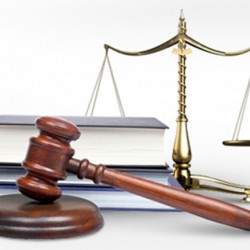 Європейська система прав людини     Альбрехт, П.-А. Європейська судова система як гарант верховенства права? /           П.-А. Альбрехт // Право України. – 2012. – № 3-4. – С. 480-488.Бехруз, Х . Конвенція про захист прав людини і основоположних свобод та ісламські міжнародно-правові документи : компаративістський аналіз / Х. Бехруз // Право України. – 2010. – № 10. – С. 114-118.Богданов С. Соціальний захист інвалідів : український та польський досвід / наук. ред. О. Палій. – К. : В-во Соломії Павличко "Основи",  2002. – 93 с. – (Актуальні проблеми державної політики)Борщевська, Г. Європейська система гарантій і захисту соціально-економічних прав працівників-мігрантів / Ганна Борщевська // Підприємництво, господарство і право. – 2013. – № 6. – С. 156-159. Буроменський, М. Європейський кодекс свободи та демократії  /  М. Буроменський  //  Право України. – 2010. – № 10. – С. 89-97.               «Конвенція про захист прав людини та основоположних свобод» розглядається як ключовий міжнародний договір, з яким пов'язане збереження європейських ідеалів прав людини та демократії у другій половині ХХ ст. і до наших днів.Буткевич, В. Європейська конвенція з прав людини і основних свобод : генеза намірів і права / В. Буткевич // Право України. – 2010. – № 10. – С. 60-88.Верланов, С. Європейська соціальна хартія : нові можливості захисту прав людини в Україні / Сергій Верланов // Підприємництво, господарство і право. – 2007. – № 6. – С. 7-10.Верланов, С. Стандарти економічних та соціальних прав людини у Європейському Союзі та Раді Європи : взаємозв'язок і співвідношення / С. Верланов // Право України. – 2008. – № 5. –     С. 137-141.Верланов, С. Стандарти соціально-економічних прав людини у інтерпретації Європейського комітету соціальних прав /               С. Верланов // Право України. – 2007. – № 10. – С. 23-27.Верланов, С. Практика Страсбурзького суду як інструмент захисту соціально-економічних прав людини / С. Верланов // ПравоУкраїни. – 2010. – №10. – С. 173-178.                                                                                                                                                                У статті висвітлено питання закріплення соціально-економічних прав  «Конвенцією про захист прав людини і основоположних свобод »( 1950 р.)Дамірлі, М. Європейська конвенція з прав людини як ключовий елемент системи права Ради Європи  /  М. Дамірлі // Право України. – 2010. – № 10. – С. 98-104.                Аналізується місце Європейської конвенції про захист прав людини та  основоположних свобод у системі права Ради Європи і європейського права в цілому.Делі, М. Тенденції і напрями розвитку соціальних прав у сучасній Європі / М. Делі // Соціальний захист. – 2003. – № 8. – С. 40-42 ;  № 9. – С. 38-41. Іванова, Н. Нові європейські стандарти /  Н. Іванова,                     О. Плотніков // Політика і час. – 2007. – № 3. – С. 29 : фото.	                          У статті йдеться про Європейську соціальну хартію.Карпачова, Н. І. Стан дотримання та захисту прав і свобод людини в Україні : доповідь Уповноваженого Верховної Ради України з прав людини / Н. І. Карпачова. – К. : Б. в., 2006. – 374 с. : портр. Карпачова, Н. Конвенція про захист прав людини і основоположних свобод - основа формування європейських стандартів прав і свобод людини в Україні / Н. Карпачова  //  Право України. – 2010. – № 10. – С. 24-42.               У статті йдеться про процес приєднання України до одного з базових документів у галузі прав людини – «Конвенції про захист прав людини і основоположних свобод».Качан, Л. Європейський договір про захист прав людини /          Лідія Качан // Соціальний захист. – 2013. – № 7. – С. 10-11.                У статті розглядаються соціальні аспекти прав людини, питання імплементації  законодавства  України.Кончар, П. Європейська соціальна хартія - один із двох основних інструментів захисту прав людини в Європі / П. Кончар // Право України. – 2010. – № 10. –  С. 119-127.Крук, Ю. А. Захист права на здоров'я відповідно до Європейської соціальної хартії / Ю. А. Крук // Держава і право : зб. наук. праць. Юридичні і політичні науки. Вип. 61. – К., 2013. – С. 365-370.Кудряченко, А. І. Місце сучасної Європи у цивілізаційних процесах / А. І. Кудряченко // Сучасна цивілізація : гуманітарний аспект : збірник наукових праць. Журнал "Діалог. Історія, політика, економіка" № 5. – К., 2004. – С. 126-138.               У статті аналізується високий рівень та джерела прогресу соціально-економічного, соціокультурного розвитку країн-членів Європейського Союзу.Кучмук, Р. Європейські підходи в сфері зайнятості Волині / Раїса Кучмук // Соціальний захист. – 2012. – № 7. – С. 44-47.Кучук, А. М. Правові гарантії прав людини : Україна та Європа : теоретико-правовий дискурс / А. М. Кучук , А. М. Гога  // Право і суспільство. – 2012. – № 2. – С. 6-10.Лавринович, О. Європейська конвенція з прав людини - надійний дороговказ гуманістичного розвитку України / О. Лавринович // Право України. – 2010. – № 10. – С. 43-47.Ласько, І. М. Рішення Європейського Суду з прав людини у сфері соціального забезпечення України / І. М. Ласько // Держава і право : зб. наук. праць. Юридичні і політичні науки. Вип. 61. – К., 2013. – С. 240-245.Литвин, В. Європейська конвенція з прав людини : уроки і перспективи / В. Литвин // Право України. – 2010. – № 10. – С. 4-18.Лисенко, О. Конвенція про захист прав людини і основополжних свобод 1950 року як джерело права у правовій системі України / Олена Лисенко // Віче. – 2011. – № 2. – С. 26-30.Ляхівненко, С. М. Правова природа міжнародних стандартів захисту соціальних та економічних прав засуджених / С. М. Ляхівненко // Держава і право. – 2010. – № 49. –                 С. 590-596.Мартиновський, Д.Три покоління прав людини : від понять до міжнародних стандартів / Дмитро Мартиновський // Юридичний журнал. – 2012. – № 1. – С. 61-66.Муравйов, В. Захист прав людини в Європейському Союзі  /  В. Муравйов, О. Святун  // Право України. – 2011. – № 6. – С. 85-100.               Проаналізовані особливості системи захисту прав людини в ЄС та її співвідношення з системою захисту прав людини Ради Європи. Внесені пропозиції щодо європейських стандартів захисту прав людини.Новосельська, І. Поняття та категорії міжнародних і європейських стандартів відповідальності у сфері трудових відносин та їх дотримання Україною / Ірина Новосельська  //  Підприємництво, господарство і право. – 2010. – № 4. – С. 71-73.Оніщенко, Н. М. До питання про розвиток доктрини прав людини в Україні (роки незалежності) / Н. М. Оніщенко // Право України. – 2013. – № 9. – С. 176-193 : портр.Прилипко, С. М. До питання соціальних прав людини / С. М. Прилипко // Держава і право : Збірник наукових праць. Юридичні і політичні науки. Вип. 40. – 2008. – С. 271-277.Прокопчук, Ю. Міжнародні стандарти захисту права людини на працю в актах ООН / Ю. Прокопчук  // Право України. – 2011. –№ 10. – С. 297-303 : табл.Рабінович, П. Європейська конвенція з прав людини : філософсько-антропологічні та гносеологічні засади її застосування Страсбурзьким судом / П. Рабінович // Право України. – 2010. – № 10. – С. 135-146.Симонович, Д. Функціональне призначення європейських стандартів забезпечення прав людини / Давид Симонович // Вісник прокуратури. – 2010. – № 12. – С. 67-73.Темченко, О. Соціальна функція української держави у сфері захисту прав дитини : європейський контекст / Олена Темченко // Підприємництво, господарство і право. – 2010. – № 9. – С. 3-6.Хаммарберг, Т. Європейські стандарти прав людини та Україна /  Т. Хаммарберг // Право України. – 2010. – № 10. – С. 19-23.Федорова, А. Основні принципи свободи слова та преси у світлі Європейської конвенції з прав людини / Алла Федорова // Віче.–2013. – № 12. – С. 30-33 : портр.Федорова,  А. Захист соціальних прав у рамках Європейської конвенції з прав людини. Значення для України / А. Федорова // Право України. – 2012. – № 11-12. – С. 241-251.Шевченко, Т. Європейські стандарти висвітлення виборчих кампаній та доступу кандидатів до ЗМІ / Тарас Шевченко // Віче. – 2012. – № 20. – С. 26-28.Євроінтеграційний  розвиток транспортної галузі України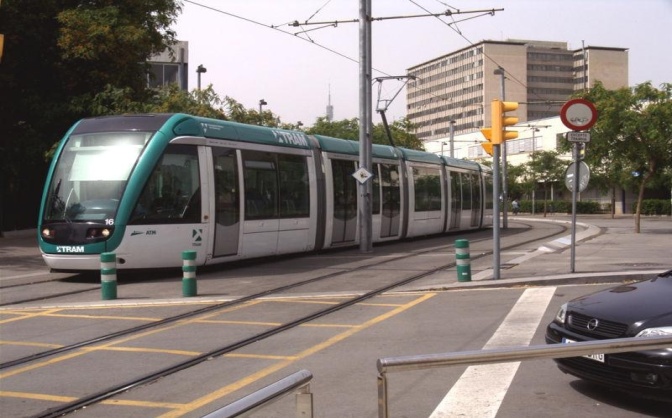 Астапова, Г. В. Оцінка та напрями забезпечення ефективності механізмів корпоративного управління соціально-економічним розвитком авіапідприємств /            Г. В. Астапова // Формування ринкових відносин в Україні. – 2013. – № 5. – С. 82-85.Агеєв, О. Шляхи інтеграції України в транспортну систему Європи : на базі державного підприємства "Дельта-лоцман" відбулося представлення двох транспортних проектів ЄС /               О. Агеєв // Уряд. кур'єр. – 2005. – 16 квіт. (№ 71). – С. 14.Бакушевич, І. В. Логістичний аспект міжрегіонального співробітництва залізниці України з європейською транспортною системою / І. В. Бакушевич, Р. О. Гуменюк // Регіональна економіка. – 2007. – № 1. – С. 78-87 : табл.Бєляєва, І. В. Аналіз впровадження норм Євро для автотранспорту в Україні / І. В. Бєляєва, Д. В. Захарова // Екологічний вісник. – 2013. – № 2. – С. 29-30 : фото.Волік, В. В. Методологічні засади формування державної політики у сфері міського транспорту / В. В. Волік // Право і суспільство. – 2014. –  № 5. – С. 73-77.Затонацька, Т. Г. Шляхи формування сучасної транспортної інфраструктури в Україні / Т. Г. Затонацька // Фінанси України. – 2013. –  № 8. – С. 54-61 : табл., схем.Карпов, В. М. Транспортна інфраструктура в зовнішньо-економічній діяльності України  / В. М. Карпов // Формування ринкових відносин в Україні. – 2012. – № 10. – С. 98-104 : табл.Королькова, О. О. Вплив вступу України до СОТ на ринок пасажирських перевезень автотранспортних підприємств м. Севастополя / О. О. Королькова // Формування ринкових відносин в Україні. – 2013. – № 6. – С. 158-163 : табл., схем.Косарєв, О. Й. Шляхи і проблеми розвитку та інтеграції української авіатранспортної системи до європейської / О. Й. Косарєв, Ю. С. Герасимчук // Актуальні проблеми економіки. –2009. – № 8. – С. 5-11.Новікова, А. М. Україна в системі міжнародних транспортних коридорів / [за ред. С. І. Пирожкова] ; Рада нац. безпеки та оборони України, Нац. ін-т пробл. міжнар. безпеки. – К., 2003. – 493 с. : іл., табл.Пащенко, Ю. Є. Транзитний потенціал - умова інтеграції України до європейської та світової транспортних систем / Ю. Є. Пащенко // Формування ринкових відносин в Україні. – 2005. – № 10. – С. 13-16.Пащенко, Ю. Є. Транспортно-дорожній комплекс України в процесах міжнародної інтеграції / Ю. Є. Пащенко, О. І. Никифорук; НАН України, Рада по вивч. продукт. сил України НАН України.–Ніжин : Аспект-Поліграф, 2008. – 190 с. : іл., табл.Піонтковська, О. В. Перспективи реалізації транзитного потенціалу України в контексті до європейської системи / О. В. Піонтковська // Формування ринкових відносин  в  Україні. – 2005. – № 10. – С. 37-39.Піонтковська, О. В. Загальні тенденції розвитку міжнародного ринку транспортних послуг / О. В. Піонтковська // Формування ринкових відносин в Україні. – 2005. – № 9. – С. 60-62.Правове регулювання транспортних коридорів в Європейсь-кому Союзі та в Україні : порівняльно-прав. дослідж. /             [В. А. Андрєєнков та ін.; наук. ред. Дідик В. Г.] ; М-во юстиції України, Держ. департамент з питань адаптації законодавства. – К. : Центр учб. л-ри, 2007. – 244 с. Правове регулювання сфери транспорту в Європейському Союзі та в Україні : у 2 т. / ред. В. Г. Дідик ; М-во юстиції України, Держ. департамент з питань адаптації законодавства ; [за ред. В. Г. Дідика]. – К. : Ніка-Прінт, 2006.Прейгер, Д. К. Стратегічні напрями розвитку транспортної галузі України у післякризовий період : аналіт. доп. /                                 [Д. К. Прейгер, О. В. Собкевич, О. Ю. Ємельянова ;  ред. Я. А. Жаліла] ; Нац. ін-т стратег. досліджь. – К. : НІСД, 2012. – 106 с. : іл., табл.Собкевич, О. В. Модернізаційні пріоритети реформування транспортно-дорожнього комплексу в Україні : аналіт. доповідь / О. В. Собкевич, К. М. Михайличенко, О. Ю. Ємельянова ; Національний інститут стратегічних досліджень. – К. : НІСД, 2013. – 45 с.Чужиков, В. Транспортна політика ЄС : соціальний аспект / В. Чужиков // Україна : аспекти праці. – 2010. – № 1. – С. 43-47 : табл.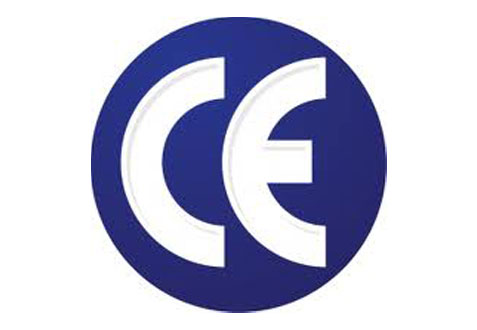 Розвиток національної системи охорони здоров’я : європейський досвідАвраменко, Н. В. Вітчизняний та зарубіжний досвід державного управління в сфері контролю за якістю медичної допомоги / Н. В. Авраменко // Економіка та держава. – 2010. – № 12. – С. 78-80.Авраменко, Н. В. Система державного регулювання охорони здоров'я / Н. В. Авраменко // Економіка та держава. – 2011. – № 2. – С. 145-148.Бевз, В. П. Щодо передумов запровадження загальнообов'язкового державного соціального медичного страхування в Україні / В. П. Бевз, Є. О. Бугаєнко, Т. В. Шиптенко // Формування ринкових відносин в Україні. – 2014. – № 4. – С. 181-186 : табл., схем.             У статті розглянуто стан охорони здоров'я в Україні, проблеми розвитку, процес реформування системи охорони здоров'я, фінансування галузі в Україні та країнах світу.Князевич, В. М. Розвиток національної системи охорони здоровя : стан, перспективи та шляхи розбудови / В. М. Князевич // Охорона здоров'я України. – 2008. – № 3. – С. 5-20 ; Східноєвропейський журнал громадського здоров'я. – 2008. – № 3. –  С. 23-37.Леві, Л. Охорона громадського здоров'я : європейський досвід і виклики / Леннарт Леві, Кері Купер // Національна безпека і оборона. – 2009. –  № 1. – С. 27-29.Лободіна, З. М. Удосконалення національної моделі фінансування охорони здоров'я / З. М. Лободіна  // Фінанси України. – 2010. – № 4. – С. 88-97 : схем., табл.Ляховченко, Л. А. Фінансування системи охорони здоров'я в Європі : досвід для України / Л. А. Ляховченко, О. В. Поживілова, Я. Ф. Радиш // Економіка та держава . – 2011. – № 2. – С. 112-117 : граф., схем., табл.Москаленко, В. Ф. Основні напрями реформ фінансування систем охорони здоров'я у Європі  /  В. Ф. Москаленко // Охорона здоров'я України. – 2009. – № 2. – С. 53-59.Москаленко, В. Ф. Особливості фінансового забезпечення діяльності системи охорони здоров'я України та європейських країн / В. Ф. Москаленко, Т. С. Грузєва, Г. В. Іншакова // Охорона здоров'я України. – 2009. – № 2. – С. 73-76.Москаленко, В. Ф. Особливості надання медичної допомоги населенню Фінляндії / В. Ф. Москаленко, О. В. Грузєва // Охорона здоров'я України. – 2008. – № 3. – С. 52-60.Москаленко, В. Ф. Здоров'я  населення та система охорони здоров'я Фінляндії / В. Ф. Москаленко, О. В. Грузєва // Східноєвропейський журнал громадського здоров'я. – 2008. – № 2. – С. 56-66.Москаленко, В. Ф. Підходи до формування системи фінансування охорони здоров'я країн Європейського Союзу /  В. Ф. Москаленко, Є. Є. Латишев , М. С. Бекало // Східноєвропейський журнал громадського здоров'я. – 2010. – № 4. – С. 39-47 : схем., табл.Савенко, О. Л. Міжнародний досвід щодо медичного страхування / О. Л. Савенко // Формування ринкових відносин в Україні. – 2014. – № 2. – С. 89-95 : табл.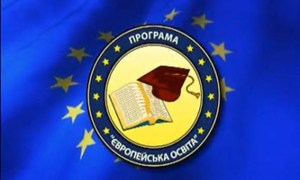 Інтеграція в європейський освітній простір :  здобутки, проблеми, перспективиБаєва, О. В. Державне регулювання вищої освіти України в умовах інтеграції в європейський освітній простір /  О. В. Баєва // Економіка та держава. – 2010. – № 4. – С. 114-116. Бадаева, А. Интеграция европейского образовательного пространства /А. Бадаева // Мировая экономика и международные отношения. – 2009. – № 4. – С. 63-71 : схем.              У статті простежено освітню політику європейських країн з метою виявлення в цьому процесі принципів мережевого керівництва як перспективного засобу каталізувати процеси інтеграції не тільки освітнього, й  соціального та політичного простору Європи.Безперервна професійна освіта в контексті європейської інтеграції: теорія, досвід, прогноз : [зб. наук. ст. метод. семінару, 17 берез. 2010 р. : у 2 ч.] / [за ред. В. І. Лугового, Н. Г. Ничкало] ; НАПН України. – К. : Педагогічна думка, 2010                         Ч. 1.– 2010.–205 с. : табл.                        Ч. 2.–2011.–164 с. : табл., рис.Вербицький, В. Модернізація позашкільної освіти України : орієнтир на Болонський процес  /  Володимир Вербицький  //  Рідна школа. – 2012. – № 4-5. – С. 59-63 : схем.Вища педагогічна освіта і наука України : історія, сьогодення та перспективи розвитку. Дніпропетровська область : [дослідження] / [В. П. Андрущенко та ін. ; редкол. : Я. В. Шрамко та ін.] ; Нац. акад. пед. наук України, Асоц. ректорів пед. ун-тів Європи, Ін-т вищ. освіти. – К. : Знання України, 2011. – 295 с.Воробйова, О. П. Закордонний досвід фінансової автономії у системі вищої освіти / Оксана Воробйова  //  Вища освіта України : теоретичний та науково-методичний часопис ; № 1. – К. : Інститут вищої освіти НАПН України, 2014. –  С. 237-240.Гавриленко, О. Ф. Особливості впровадження положень Болонської декларації у вищих навчальних закладах гуманітарного профілю / О. Ф. Гавриленко // Безпека життєдіяльності. – 2005. – № 5. – С. 8-12.Гавриш, І. Інноваційні освітні проекти - кроки до світових стандартів освіти науково-педагогічний проект "Інтелект України") / Ірина Гавриш, Світлана Кириленко // Рідна школа.– 2013. – № 10. – С. 3-8.Гаращук, О. В. Інноваційні технології забезпечення високої якості підготовки кадрів : генезис і тенденції / О. В. Гаращук, В. І. Куценко // Актуальні проблеми економіки. – 2013. – № 3. – С. 43-53 : граф.Грищенко, І. М. Освіта та професійна підготовка фахівців у світлі євроінтеграційних процесів / І. М. Грищенко // Актуальні проблеми економіки. – 2010. – № 7. – С. 56-61.Дьякон, Д. Економічні аспекти розвитку вищої освіти Латвії в умовах євроінтеграції  / Денис Дьякон // Банківська справа. – 2013. – № 5. – С. 94-104 : схем., табл.Євроінтеграційні процеси в освіті та науці : трансформація та розвиток : матеріали Міжнар. мереж. наук.-практ. конф., 24-26 квіт. 2013 р., м. Тернопіль / Терноп. ін-т соц. та інформ. технологій [та ін.] ; [редкол.: Я. М. Бакушевич та ін.]. – Т. : ТІСІТ, 2013. – 235 с.Європейська інтеграція вищої освіти України в контексті Болонського процесу : тематичний випуск / Теоретичний та науково-методичний часопис "Вища освіта України"; № 3 (додаток 1). – К. : Ін-т вищої освіти НАПН України, 2014. – 171с.Євтух, М. Психолого-педагогічні засади підготовки фахівців з управління у соціокультурній сфері з урахуванням європейських стандартів / М. Євтух // Рідна школа. – 2005. –    № 11. – С. 21-23.Жованик, В. І. Болонський процес : зміст, підходи і завдання "академічної безпеки" навчального закладу, її моделювання та рівні / В. І. Жованик // Актуальні проблеми економіки. – 2005. – № 12. – С. 112-120.Ібадов, Н. Освітня реформа : Болонський процес та автономія вищих навчальних закладів : азербайдж. досвід / Надір Ібадов // Маркетинг в Україні. – 2011. – № 1. – С. 54-56.Інноваційний розвиток освіти України, закордонний та вітчизняний досвід інтеграції до Європейського освітнього простору : матеріали VIII Всеукр. наук.-метод. конф., 24-25 травня 2011 р. / Ін-т інновац. технологій і змісту освіти МОНМСУ, Міжнар. наук.-техн. ун-т ім. Ю. Бугая, Укр. акад. інформатики ; [упоряд. Т. В. Карпова]. – К. : МНТУ, 2011. –   406 с. : рис.Інтеграція в європейський освітній простір : здобутки, проблеми, перспективи : монографія / [Ф. Г. Ващук та ін.] ; за заг. ред. д-ра техн. наук, проф. Ф. Г. Ващука ; Закарпат. держ. ун-т, Навч.-наук. ін-т євроінтеграц. дослідж., Навч.-наук. ін-т інформ. технологій. – Ужгород : [ЗакДУ], 2011. – 559 с. : рис., табл. – (Сер. "Євроінтеграція : український вимір" ; Вип. 16).Калмикова, Л. Психолінгвістика у ВНЗ України і Болонський процес : проблеми реалізації європейського змісту освіти і компетентністного підходу / Лариса Калмикова  //  Рідна школа . – 2008. – № 10. – С. 61-63.Комарницький, І. Ф. Вплив глобалізації та євроінтеграції на функціонування ринку освітніх послуг / І. Ф. Комарницький, А. А. Антохов // Регіональна економіка. – 2008. – № 2. – С. 220-228.Красільник, О. В. Фінансове забезпечення вищих навчальних закладів в Україні та зарубіжних країнах / О. В. Красільник // Формування ринкових відносин в Україні. – 2014. – № 7-8. – С. 127-130 : табл., схем.Медіаосвіта : європейський досвід та українські перспективи в контексті шкільної та післядипломної педагогічної освіти : матеріали Всеукр. наук.-практ. конф., 18 - 19 квіт. 2013 р. / Ін-т соц. і політ. психології  Нац. акад. пед. наук України [та ін.] ; [ред. кол.: Волошенюк О. В. та ін.]. – Чернігів : Ієрогліф, 2013. – 144 с. : рис., табл. Напрями реформування системи професійно-технічної освіти в умовах європейської інтеграції (досвід, аналіз, прогнози) : колект. моногр. / [Аніщенко В. М. та ін.] ; Нац. акад. пед. наук України, Ін-т проф.-техн. освіти. – К. : Педагогічна думка, 2012 . – 187 с. : рис. Применко, В. І. Болонський процес - перший досвід роботи у ВНЗ / В. І. Применко, Г. М. Білокінь, А. В. Лук'янчиков // Безпека життєдіяльності. – 2006. – № 5.– С. 40.Полонський, В. Г. Українській освіті - європейський стандарт : входження України у світовий освітній простір / В. Г. Полонський // Актуальні проблеми економіки. – 2007. – № 5. – С. 76-81.Приходько, І. П. Вдосконалення вищої аграрної освіти в умовах інтеграції України до європейської спільноти / І. П. Приходько // Економіка та держава. – 2010. – № 12. – С. 107-109.Соловей, М. Удосконалення виховної системи вищого навчального закладу у світлі Болонського процесу /  М. Соловей // Рідна школа. – 2005. – № 6.– С. 3-9.Стрілець, С. Стандарти фахової підготовки у системі вищої освіти України : напрями вдосконалення / Світлана Стрілець // Рідна школа. – 2012. – № 1-2. – С. 17-22.               Розглянуто актуальні зміни в системі освітніх стандартів вищої школи України, зумовлені процесами реформування вищої освіти в контексті реалізації принципів Болонської конвенції.Тимошенко, О. В. Економічний освітній простір України : сучасні тенденції та перспективи розвитку / О. В. Тимошенко // Формування  ринкових відносин в Україні. – 2014. – № 5. – С. 194-199  : табл., схем.              У статті проаналізовано історичний аспект розвитку вищої економічної освіти, сучасні тенденції та перспективи розвитку, принципи економічної освіти в Україні, напрями інтеграції у світовий освітній простір, приєднання України до Болонського процесу.Тимошенко, З. І. Болонський процес в дії : словник-довідник основних термінів і понять з організації навчального процесу у вищих навчальних закладах / З. І. Тимошенко, О. І. Тимошенко. – К. : Видавництво Європейського університету, 2006. – 57 с.Хоружий, Г. Університет банківської справи НБУ долучається до Європейського простору вищої освіти : [форум-презентація] / Григорій Хоружий  //  Вісник НБУ. – 2014. – № 12. – С. 44-47 : портр., іл.Чернишова, Є. Р. Досвід міжнародного співробітництва у формуванні кадрового потенціалу вищих навчальних закладів / Є. Р. Чернишова // Шлях освіти. – 2012. – № 3. – С. 17-23.Шитікова, С. П. Ерахзмус+ : нові можливості для співпраці в галузі вищої освіти / Світлана Шитікова // Вища освіта України : теоретичний та науково-методичний часопис. – 2014. – № 1. – С. 245-248 : табл.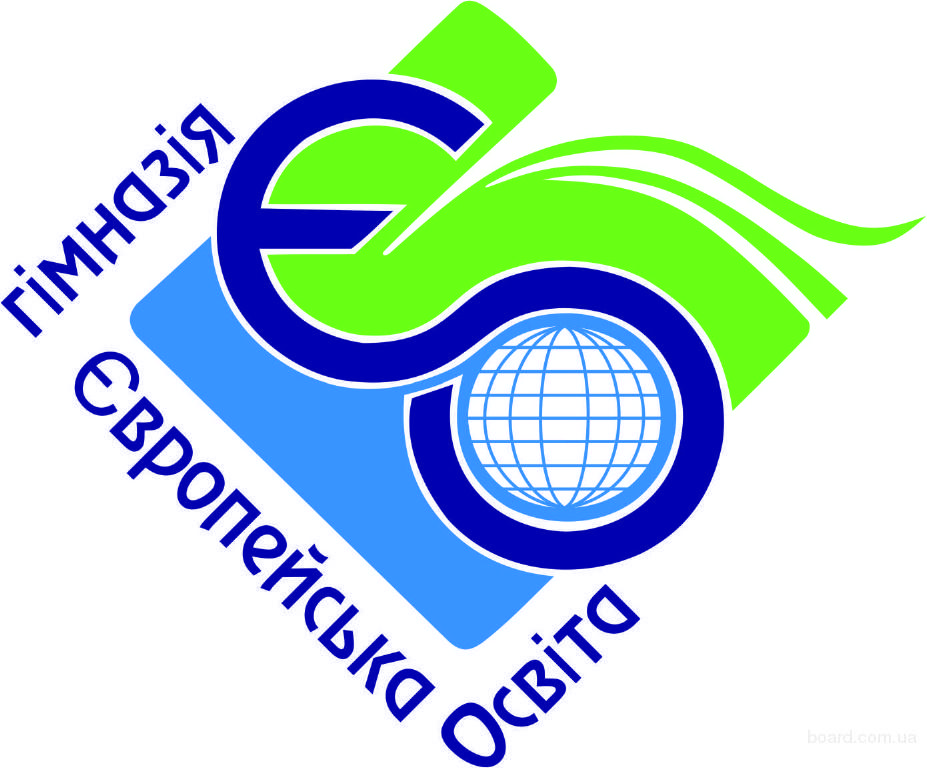 Іменний покажчикГеографічний покажчикЗМІСТПередмова……………………………………………………..3Соціальна політика європейського суспільства……………8Євроекономічна інтеграція України : проблеми та перспективи………………………………......12Європейські соціально-економічні стандарти в Україні : впровадження та реалізація……………………. 25 Європейська система прав людини…………………….... 31Євроінтеграційний  розвиток транспортної галузі України....................................................................... 36Розвиток національної системи охорони здоров’я :  європейський досвід……………………………………..... 38 Інтеграція в європейський освітній простір : здобутки, проблеми, перспективи………………………..  40Іменний покажчик ………………………………………… 45Географічний покажчик ………………………………….. 48Абсава О.  63Авраменко Н. В. 246, 247Агеєв О. 228Альбрехт П.-А. 188Андрєєнков В. А. 241Андрійчук В. Г. 139Андрущенко В. П. 263Аніщенко В. М. 281Антропов  В. 1Антохов А. 278Астапова Г. В.  227Ахмедов Р. Ш. оглу  2Баєва О. В. 259Баймуратов М. 140Бадаева А. 260Бакушевич І. В. 229Бакушевич Я. М. 270Баланда А. Л. 37Баранов Д. В. 62Барановський Ф. 38Барсуков А. В. 3Бевз В. П. 248Бекало  М. С. 257Березовська І. 39Бехруз Х. 189Бєляєва І. В. 230Біла К. О.  36Білокінь Г. М. 282Богданов С. 190Богданович І. 40Богуш Л. Г. 141Бойко Л. М. 41Бойчук М.  96Боков О. 4, 142Болотіна Н. Б. 143Бондаренко К.   42Бородіна О. М.  144Горбатенка В. П. 70Гордей О. Д.  55Грамацький Е. 149Грищенко А. 56Грищенко І. М. 268Грузєва Т. С. 255, 256Грущинська Н. М.  57Гуменюк Р. О. 229Гусак О. Ю. 150Дайен Д. 58Дамірлі М. 198 Данилишин Б. 59Делі М. 199Діденко А. 60Дідик В. Г. 241, 242Дімітрова М. 11Двойних К. Є. 61Домрачев  В. М. 62Дріжчана С. В. 151  Дудка О. 12Дьякон, Д. 269Євтух М. 272Ємельянова О. Ю.  243, 244Жаліла Я. А. 104, 112, 243Жованик В. І. 273Жуков С. А. 70Жуковська А. Ю. 13, 153Затонацька Т. Г.  232Захарова Д. В. 230Зезека Н. О. 154Ібадов Н. 274Іванова Н. 155, 200Іншакова  Г. В. 254Кабанов   В. Г.  62Калмикова Л. 277Карпачова Н. І.  201, 202Карпов В. М. 233Карпова Т. В. 275Ляхівненко С. М. 213Ляховченко Л. А. 252Магновський І. 160	Мазаракі А. А. 80Макаруха З. М.  81, 161Максимчук М. 159Мартиновський Д. 214Масловська Л. 82Матвійчук Ю. 83, 84Матвійчук В. М. 162Мельник С. В. 17Мельник Т. М. 80Михайличенко К. М.  85, 244 Мінченко С. І.  86Морозова О.  18Москаленко В. Ф. 253, 254, 255, 256, 257Мужикова Н. М. 19Мукоєд С. Л.  87Муравйов В.  88, 215Никифорук О. 163Ничкало Н. Г. 261Новіков В. 20Новікова А. М. 236Новосельська І. 216Новосільська Т. В.  164Олефір А.  91Олефір В. К.  92Олійник О.  90Омельченко А. 93Оніщенко Н. М. 217Палій О. 190Папп В. В.  94Парахонський Б. 95Патрікац Л.  96Пацера М. 97Пащенко Ю. Є.  237, 238Перепелиця Г. М. 72Пестерєва А.  21Симонович Д.  221 Скляров М. М.  172Скрипнюк О. О. 177 Слободян Л. 173Смирнова К. 113, 114 Снігур О. В.  69Собкевич О. В. 243, 244Соколик М.  174Соколов В.  115Соколовська А. М.  175Соколовская Я. 116Соловей М. 285Солошенко В. 117 Срєдкова К. 28Стегней М. І. 178Стрєльцова О. 119Стрежнева М. 29Стрілець С. 286Табачник Д. В. 152Тацій В. 122, 179Темченко О. 222Терещенко Т. В. 180Тимошенко З. І. 288Тимошенко О. В. 287Тимошенко О. І. 288Федорова А. 124, 224, 225Фесенко О. О. 125Филюк Г. 32 Філіпчук В. О. 126Фокас Л. М. 154Борщевська Г.   191Бочан І.  43Бугаєнко Є. О.  248Буроменський М. 192Бутирська І. В.  5Буткевич В.  193Ващук Ф. Г.  276Вербицький В. 262Верланов С.  6, 194, 195, 196, 197Верстяк О. М. 132Вертелєва О. В.  44Верховод І. 146Вишняков А.  47Вишняков О.  45, 46Вітер В. 145Вітер Д. В. 68Вітер І. І. 49Волік В. В.  231Волошенюк О. В. 280Воробйова О. П. 264Гавриленко О. Ф. 265Гавриш  І. 266Гайдуцький П. 50Галамба М. 51Галан Н. І.  7Ганжуров Ю. 147Гарань О.  64Гаращук О. В. 267Герасимчук Ю. С. 235Гернфельд Г.-Г. 148Гжибовская Н. В. 8Гірман А.  9, 52Гнатюк М.  53Гога А. М.  208Головатий С. 10Гончаренко Н. 54Гончарук А. З. 118Качан Л.  156, 203Килин О. В. 138Кириленко С. 266Клименко  І. В. 104, 123Клиновий Д. В. 75Князевич В. М. 249Козарезенко Л. 157Комарницький І. Ф. 278Кончар П. 204Королькова, О. О. 234Косарєв О. Й. 235Косенко О. 14Копецька Н. 76Копецька-Деньга Н. 77Копійка В. В. 78Кошелева Г. 15Кощук Т. В. 175Кравців   В. С. 74Красільник О. В. 279Крещенко Н. 16Крук Ю. А. 205Кудряченко А. І. 79, 206 Купер К. 250Куценко В. І. 267Кучмук Р.  207Кучук А. М.  208Лавринович О. 209Лазаренко Я. 158Ласько І. М. 210Латишев Є. Є. 257Леві Л. 250 Леушина О. 146Лисенко О.  212Литвин В.  211Лободіна З. М. 251 Луговий В. І.  261Лук'янчиков А. В. 282Луцків  О. М. 136Петров Р.  165Пилипенко Т. І. 152, 167Пилипенко Е. 166Пирожков С. І. 236Писаревська  А. К.  22Піонтковська О. В. 239, 240Плаксій М. 23Плотніков О. 200Поживілова О. В. 252Покотилова В. І.  63Полонський В. Г. 283Полторацький О. С. 98 Поляк Н. 168Попов  Г. Д. 152Прейгер Д. К. 243Прилипко С. М. 218Применко В. І. 282Приходько І. П. 284Притикіна О. Л.  99Приходько В. П. 100Прищепа К.  24Прокопчук Ю. 219Проценко І.  101Пузирний В. Ф. 19 Рабінович П. 220Радзієвська С. О. 102Радиш Я. Ф. 252Радченко О. І. 169Рівчаченко С. В.  25, 26Рибак С. О. 103Руда Н. 173Рудик В. К.  27, 170Рябека О. Г. 106 Савелко С. О. 107Савенко, О. Л. 258Свистун Л. А. 171, 108Семиног Л. А. 19 Сиденко В. Р.  109 Сизоненко В. О. 110, 111Чернопищук Я. В. 129Чорнодід І. С. 182Чуб О. О. 183Хаммарберг Т. 223Хома Н. М. 30 Хорошаєв Є. С.  33Хоружий Г. 289Хрупов  Є. В. 139Цирфа Ю. 127, 128Черленяк І. І.  31 , 181Чернишова Є. Р. 290Чугунов І. Я. 67Чужиков В.  245Шаповалов А. В. 130Шевченко Л. І. 108, 171Шевченко О. 131Шевченко Т. 226Шиптенко Т. В. 248Шитікова С. П. 291Школа І. М. 132Шнирков О. 133Шпакович О. 134, 135, 185Шрамко Я. В. 263Щербина О. І. 184Шульц С. Л. 136Юдін Я. 137Ярова Л. В.  34, 35, 187Яхно Т. П.  138Яковець О. 18Болгарія 11, 28 Естонія 30Іспанія 35Азербайджан 2Латвія 8, 30, 270Литва 23, 30Німеччина 12, 26Польща 80Росія 2, 121, 133, 145США 2, 15Україна 3, 4Фінляндія 256, 257Швеція 21